SZABLON ARTYKUŁU
Kwartalnik 
„Studia z Polityki Publicznej/Public Policy Studies”PRZESYŁANIE ARTYKUŁU DO REDAKCJIAutorzy powinni przesyłać maszynopisy artykułów do czasopisma 
„Studia z Polityki Publicznej/Public Policy Studies” za pośrednictwem strony 
Open Journal Systems (https://econjournals.sgh.waw.pl/KSzPP). FORMATOWANIE MASZYNOPISUMaszynopis powinien zostać przesłany w postaci zanonimizowanej – bez nazwiska autora/ ów w treści oraz bez metadanych zawierających dane osobowe.W oddzielnym pliku powinny znaleźć się: Dane kontaktowe autora/autorów (imię i nazwisko, afiliacja, miasto, państwo, adres e-mail, identyfikator ORCID);Tytuł artykułu (w języku polskim i angielskim).Maszynopis powinien zostać zapisany w formacie OpenOffice, Microsoft Word, RTF lub WordPerfect i obejmować maksymalnie 1 arkusz wydawniczy, tj. 40 tys. znaków 
(całość powinna uwzględniać znaki ze spacjami oraz wszystkie części tekstu, w tym przypisy, bibliografię, abstrakty, słowa kluczowe, tabele, wykresy itd.).Tekst powinien zostać sformatowany według następujących zasad: interlinia 1; wysokość czcionki 12 pkt; raczej kursywa niż podkreślenia (z wyjątkiem adresów URL stron internetowych); wszystkie rysunki oraz tabele są umieszczone w tekście w odpowiednich miejscach (nie na końcu).W całym maszynopisie proszę stosować formę bezosobową (np. „przedstawiono”) lub trzecią osobę liczby pojedynczej (np. „autor przedstawił”). Bibliografia i przypisy powinny zostać sformatowane zgodnie z wytycznymi stylu APA (American Psychological Association). Jeżeli są dostępne należy podać adresy URL i DOI dla pozycji bibliograficznych. Proszę upewnić się, że maszynopis uwzględnia w bibliografii wszystkie prace cytowane w artykule.Zdecydowanie zalecamy korzystanie z oprogramowania do zarządzania bibliografią, aby poprawnie cytować wszystkie źródła zgodnie z zasadami stylu APA (np. Citavi, EndNote, Mendeley, RefWorks lub Zotero).ZALECANA KONSTRUKCJA FORMALNA ARTYKUŁUTytuł artykułuAbstraktAutor/ka wskazuje na przedmiot artykułu (np. jakiej polityki/interwencji publicznej dotyczy, jakich procesów dotyczy) i jego charakter (np. przeglądowy, omówienie nowych badań, analiza teoretyczna, studium przypadku, recenzja książki). Przedstawia tezę lub hipotezy, których broni w tekście. Wymienia główne argumenty na ich poparcie, np. wskazuje na mechanizmy przyczynowo-skutkowe wywołujące dany stan rzeczy lub wskazuje na zasoby określonego typu wiedzy/danych, które uzasadniają określone procesy, czy sytuację. Opis powinien obejmować maksymalnie 1500 znaków ze spacjami. Czcionka Times New Roman 12 pkt.Słowa kluczowe: 5-7 słów kluczowychKody klasyfikacji JEL: XXX, XXX, XXX, … 3-5 kodów; numery są dostępne tutajDOI: uzupełnia redakcjaTytuł artykułu w języku angielskimAbstractNależy przedstawić tłumaczenie abstraktu.Keywords: tłumaczenie słów kluczowychJEL Classification Codes: XXX, XXX, XXX, …WprowadzenieW tej części autor/ka opisuje przedmiot badań/analiz oraz odpowiada na pytania, jaki był cel badań/analiz. Przekonuje, że przeprowadzone badanie/analiza poszerzyło wiedzę na temat danego zagadnienia (problemu) w określonym zakresie. Charakteryzuje podstawy teoretyczne tekstu. Przywołuje najważniejsze artykuły naukowe (najczęściej cytowane). Przedstawia strukturę kolejnych części artykułu.Śródtytuł pierwszego rzęduŚródtytuł drugiego rzęduŚródtytuł trzeciego rzęduAutor/ka stosuje taką liczbę śródtytułów, której wymaga charakter tekstu. 
Śródtytuły porządkują treść artykułu. Zalecane jest aby kluczowe dla tekstu tematy posiadały odrębne śródtytuły (aby było wiadomo gdzie autor/ka rozpoczyna i kończy dany wątek/zagadnienie).Stosowane są przypisy w systemie APA – są to przypisy w tekście głównym, nie w przypisach dolnych. Odsyłacz do literatury powinien zawierać następujące elementy: (nazwisko autora, rok wydania publikacji: strona/strony). Przykłady:Publikacja dwóch autorów (Kowalski i Nowak, 1994: numer strony);Publikacja trzech autorów (Malinowski, Kowalski i Nowak, 1971: numer strony);Publikacja więcej niż trzech autorów (Smith et al., 2003);Autorzy o tym samym nazwisku (Nowak A., 2003; Nowak W., 2003);Publikacje jednego autora z tego samego roku (Nowak, 1991a, 1991b, 1991c);„Cytat bezpośredni z podaniem strony/stron” (Rook i Fisher, 1995: 306);Powoływanie się na nieczytane źródło, np. Shapiro (cyt. za: Bellenger, 1978: 15);Cytowanie dokumentu organizacji, bez podanych autorów lub redaktorów, np. (Główny Urząd Statystyczny, 2009) lub (GUS, 2009).Wszystkie odwołania do literatury należy podawać w tekście.
Czasopismo nie stosuje przypisów dolnych i końcowych.Prezentowanie wyników badań Autor/ka przedstawia następujące informacje: opis zastosowanych technik i metod badawczych, przebieg badań i/lub procedura badawcza (w tym okres realizacji badań) oraz charakterystyka podmiotu badań (wielkość próby, grupy badawczej, badanej organizacji lub innego obiektu).Dyskusja/Analiza i ocena wyników badańAutor/ka przedstawia interpretację wyników badań. Omawia co nowego ustalił/a w wyniku analizy danych pochodzących z badania. Zasadne jest także porównanie wyników badań własnych z innymi badaniami. Ponadto należy wyraźnie odpowiedzieć na pytanie, jakie wnioski można wyciągnąć z badań, czy wyniki potwierdziły wyjściowe hipotezy i oraz jakie, w związku tym, należy planować dalsze badania.Tabele należy opatrzyć tytułami i numerami porządkowymi (cyfry arabskie) oraz źródłami umieszczonymi pod nimi. Tekst w tabeli – Times New Roman 9 pkt z pojedynczym odstępem, wyśrodkowany. Tytuły tabel umieszczone nad tabelami, czcionka Times New Roman 10 pkt, wyjustowane. Pełne źródła pod tabelą, czcionka Times New Roman 9 pkt. Tabela 1. Tytuł tabeliUwaga: treść uwagi.Źródło: opracowanie własne lub wyczerpujące przypisy, np. (Kowalski i Nowak, 1994: numer strony).Rysunki, wykresy itp. należy umieścić w tekście, a także dołączyć w oddzielnych plikach źródłowych w formatach umożliwiających edycję obiektu (np. wykres programu Excel zamiast grafiki w formacie JPG). Tytuły i numery elementów graficznych należy opatrzyć numerami porządkowymi (cyfry arabskie), umieszczone nad elementami graficznymi; czcionka 10 pkt, wyjustowane.Rysunek 1. Tytuł rysunku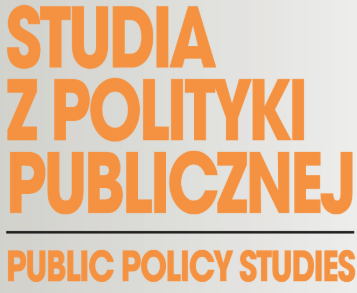 Uwaga: treść uwagi.Źródło: opracowanie własne lub wyczerpujące przypisy, np. (Kowalski i Nowak, 1994: numer strony).Wzory matematyczne należy przygotować w edytorze wzorów programu Word. Wzory powinny być ponumerowane (cyfry arabskie zapisane w nawiasie okrągłym, po prawej stronie, na wysokości wzoru) oraz muszą być edytowalne.gdzie:x – wektor, ,a – liczba, – wektor z parametrem , , ,W – macierz utworzona z wektorów ,, ,S – macierz rozmiaru m ´ m, – czynnik losowy.Wszystkie zmienne należy objaśnić pod wzorem, z informacją, które oznaczenia literowe mają być zapisane pismem prostym, pochyłym lub pogrubionym. Odwołanie do wzoru w tekście głównym powinno przyjąć postać numeru wzoru w nawiasie okrągłym.PodsumowanieW tej części artykułu następuje skrótowe przedstawienie rezultatów analiz oraz potencjonalnych implikacji dla teorii oraz praktyki (ze wskazaniem potencjalnych podmiotów, dla których działalności wyniki badań mogą być istotne).BibliografiaOBOWIĄZKOWE OŚWIADCZENIA AUTORÓW
W ODDZIELNYM PLIKU WORDOświadczenie o wkładzie poszczególnych autorów
(obowiązkowe dla wszystkich artykułów, w tym artykułów jednoautorskich)Autor(zy) zobowiązani są do przedstawienia informacji o tym, jakie części tekstu zostały opracowane przez poszczególnych współautorów lub jaki inny wkład mieli w powstanie artykułu.- W przypadku prac stworzonych przez wielu autorów. Przykładowo:„AG (inicjały autora) zaprojektował narzędzia badawcze. CD (inicjały autora) opracowała wyniki badań. Wszyscy autorzy przygotowali analizę literatury przedmiotu oraz wnioski z badań. Wszyscy autorzy przyczynili się do powstania artykułu i zatwierdzili zgłoszoną wersję”.„Wszyscy wymienieni autorzy wnieśli znaczący, bezpośredni i intelektualny wkład w artykuł i zatwierdzili go do publikacji”. - W przypadku prac stworzonych przez autorów indywidualnych:„Autor potwierdza, że jest jedynym twórcą tego artykułu i zatwierdził go do publikacji”.Oświadczenie o konflikcie interesów
(obowiązkowe dla wszystkich artykułów)Autor(zy) zobowiązani są do przedstawienia informacji o potencjalnym konflikcie interesów. Przykładowo należy opisać powiązania komercyjne lub finansowe bądź ich brak.- W przypadku braku konfliktu interesów można użyć następującego oświadczenia:„Autor(zy) deklaruje(ą), że badanie zostało przeprowadzone przy braku jakichkolwiek powiązań komercyjnych lub finansowych, które można by zinterpretować jako potencjalny konflikt interesów”.- W przypadku afiliacji komercyjnych/biznesowych należy zastosować następujące oświadczenie:„Autor [imię i nazwisko] został zatrudniony przez firmę [nazwa firmy]. Pozostali autorzy deklarują, że badanie zostało przeprowadzone przy braku jakichkolwiek powiązań komercyjnych lub finansowych, które można by zinterpretować jako potencjalny konflikt interesów”.- W przypadku powiązań niekomercyjnych lub niefinansowych należy zastosować następujące oświadczenie:„Autor [imię i nazwisko] jest [rola, np. członkiem zarządu, rady doradczej, nieopłacanym członkiem komisji, konsultantem, ekspertem, mentorem] w [nazwa organizacji]. Pozostali autorzy deklarują, że badanie zostało przeprowadzone przy braku jakichkolwiek powiązań komercyjnych lub finansowych, które można by zinterpretować jako potencjalny konflikt interesów”.- W przypadku finansowania komercyjnego należy opisać rolę fundatora:„Autor(zy) oświadcza(ją), że przedstawione badanie otrzymało dofinansowanie od [nazwa firmy/organizacji]. Fundator zaangażował się w badanie w następujący sposób: [opis]”.„Autor(zy) oświadcza(ją), że przedstawione badanie otrzymało dofinansowanie od [nazwa firmy/organizacji]. Fundator nie był zaangażowany w projektowanie badania, gromadzenie, analizę, interpretację danych, pisanie tego artykułu, ani w decyzję o przedłożeniu go do publikacji”.Oświadczenie o źródle finansowania
(obowiązkowe w przypadku artykułów z finansowaniem zewnętrznym)Proszę podać nazwę instytucji finansującej, nazwę grantu, numer umowy i/lub identyfikator grantu. Prosimy również o zapoznanie się z zasadami opisów wymaganych przez instytucję finansującą badania.Oświadczenie o etyce badawczej
(obowiązkowe w przypadku artykułów opartych na badaniach z udziałem ludzi)Czasopismo wymaga, aby autor(zy) poświadczył(yli), że opublikowane w tekście badania zostały przeprowadzone zgodnie z etyką badawczą afiliowanej placówki/uczelni/organizacji badawczej. Autorzy mogą zastosować następujące przykłady oświadczeń:„Zgoda komisji etycznej w mojej placówce/uczelni/organizacji badawczej nie była wymagana w przypadku tego badania”.„Autor(zy) poświadcza(ją), że opublikowane w tekście badania zostały przeprowadzone zgodnie z etyką badawczą afiliowanej placówki/uczelni/organizacji badawczej”.„Badania z udziałem ludzi/uczestników zostały zweryfikowane i zatwierdzone przez [pełna nazwa komisji etycznej i/lub afiliowanej placówki/uczelni/organizacji badawczej]. Uczestnicy wyrazili pisemną świadomą zgodę na udział w tym badaniu”.Oświadczenie o dostępności danych badawczych
(obowiązkowe w przypadku artykułów opartych na zbiorach danych)Czasopismo wymaga podania informacji o możliwościach dostępu czytelników do wykorzystanych w artykule danych badawczych.Autorzy mogą zastosować poniższe przykłady oświadczeń:- Gdy auto(rzy) prezentują w artykule oryginalne zestawy danych dostępne w publicznym repozytorium:„Oryginalne dane przedstawione w badaniu są publicznie dostępne. Dane te można znaleźć tutaj: [link]”.- Gdy autor(zy) korzystają z danych już dostępnych w publicznym repozytorium:„W tym badaniu przeanalizowano publicznie dostępne zbiory danych. Dane te można znaleźć tutaj: [link]”.- Gdy autor(zy) prezentowane dane zawierają w samym artykule:„Oryginalne dane zaprezentowane w opracowaniu zawarte są w artykule/materiale uzupełniającym. Dalsze zapytania można kierować do autora(ów)”.„Zestawy danych przedstawione w niniejszym badaniu można znaleźć w repozytoriach internetowych. Nazwy repozytoriów i źródeł można znaleźć w artykule/materiale uzupełniającym [np. załącznik ze spisem linków do źródeł]”.- Gdy autor(zy) korzystają z zestawów danych, które są ograniczone (np. wyniki wstępne badań):„Zbiory danych przedstawione w niniejszej pracy nie są łatwo dostępne, ponieważ [opis powodów]. Wnioski o dostęp do zbiorów danych należy kierować do [opis]”.- Gdy autor(zy) korzystają z danych od osób trzecich:„Dane analizowane w niniejszym opracowaniu pozyskano od [źródło/organizacja] i obowiązują następujące licencje/ograniczenia [opis]. Wnioski o dostęp do zbiorów danych należy kierować do [opis, wskazanie kontaktu do osoby trzeciej]”.- Gdy autor(zy) korzystają z danych, które mogą sami udostępnić na żądanie:„Surowe dane na poparcie wniosków niniejszej pracy zostaną udostępnione przez autora(ów), bez zbędnych zastrzeżeń”.INFORMACJE DODATKOWEMateriały uzupełniające (informacja dodatkowa)Czasopismo rekomenduje autorom samodzielne udostępnianie danych badawczych związanych z publikowanymi w czasopiśmie artykułami, przy uwzględnieniu wymagań nakładanych m.in. przez wydawców naukowych, w umowach grantowych, pracodawców oraz w kodeksach etyki pracy naukowej.W razie potrzeby autorzy mogą udostępnić materiały dodatkowe online, osobno przed przesłaniem maszynopisu artykułu do czasopisma. Mogą także – wszelkie dodatkowe dane i/lub prezentacje graficzne (np. rysunki i/lub tabele) – zdeponować jako pliki dodatkowe w otwartych repozytoriach, takich jak np. Zenodo, FigShare, RepOD lub Archiwum Danych Społecznych. Dzięki temu mogą uzyskać możliwość stałego przechowywania danych i DOI lub inny identyfikator dla zdeponowanych danych.Lista repozytoriów danych jest dostępna w katalogu Open Access Directory.W maszynopisie należy podać odpowiednie informacje o przechowywanych danych badawczych lub materiałach uzupełniających. Przykładowo:„Dodatkowe dane [wygenerowane/analizowane] na potrzeby tego [artykułu/badania] można znaleźć w [nazwa repozytorium]: [link]. [DOI lub inny identyfikator]”.Podziękowania (informacja dodatkowa)Zalecane jest zamieszczenie podziękowań takim osobom, jak:osoby, które dały autorowi/autorom wskazówki naukowe lub pomagały w badaniach;uczestnicy dyskusji naukowych, dzięki którym miał miejsce rozwój zainteresowań autora/autorów danym tematem badawczym;osoby, które komentowały robocze wersje tekstu;osoby, które pomagały w trakcie badań naukowych;pracownicy techniczni.BIBLIOGRAFIA W SYSTEMIE APABibliografiaPozycje zamieszczone w literaturze powinny być sortowane w kolejności alfabetycznej według nazwisk autorów, a w przypadku prac zbiorowych według nazwisk redaktorów naukowych lub według tytułów. Prace jednego autora należy sortować chronologicznie (od najstarszych do najnowszych). Czcionka Times New Roman 10 pkt, wcięcie: z lewej: 0 cm, wysunięcie: 0,9 cm.Bibliografia powinna uwzględniać wszystkie prace cytowane w artykule – także źródła internetowe URL.- Wydawnictwo zwarte (książka)Nazwisko, X., Nazwisko, X.Y. (rok). Tytuł książki. Miejsce wydania: Wydawnictwo.Skrót nazwy instytucji (pełna nazwa instytucji). (rok). Tytuł książki. Miejsce wydania: Wydawnictwo.Kowalski, A., Nowak, B.C. (2017). Zasady poprawnego cytowania. Warszawa: Oficyna Wydawnicza SGH.OWES (Ośrodki Wsparcia Ekonomii Społecznej) (2020). Przedsiębiorstwa społeczne a kryzys wywołany epidemią wirusa SARS-CoV-2 – badania ogólnopolskie. Poznań: Ośrodki Wsparcia Ekonomii Społecznej.OECD (Organisation for Economic Co-operation and Development) (2009). Improving social inclusion at the local level through the social economy: Report for Poland. Paris: OECD Publishing.- Książka napisana pod redakcjąNazwisko, X. (red.). (rok). Tytuł książki. Miejsce wydania: Wydawnictwo.Kowalski, A. (red.). (2017). Zasady poprawnego cytowania. Warszawa: Oficyna Wydawnicza SGH.Kowalski, A., Nowak, B.C. (eds.) (2018). Rules for correct citation. Warszawa: Random Publisher.- Rozdział w pracy zbiorowejNazwisko, X. (rok). Tytuł rozdziału. W: Tytuł książki (s. strona początku–strona końca), Y. Nazwisko, Z. Nazwisko (red.). Miejsce wydania: Wydawnictwo.Nowak, G. (2017). Jak sporządzać przypisy. W: Zasady poprawnego cytowania (28–39), A. Kowalski (red.). Warszawa: Oficyna Wydawnicza SGH.- Artykuł w wydawnictwie ciągłym (czasopiśmie)- w którym każdy kolejny numer/zeszyt w ramach jednego rocznika ma osobną numerację stron (w każdym zeszycie pierwsza strona opatrzona jest numerem 1):Nazwisko1, X., Nazwisko2, X.Y., Nazwisko3, Z. (rok). Tytuł artykułu, Tytuł Czasopisma, nr rocznika(nr zeszytu): strona początku–strona końca.Kowalski, A., Nowak, B.C., Różański, Z. (2017). Bibliografia bez tajemnic, Czasopismo Miłośników Poprawnej Polszczyzny, 26(15): 26–42.- w którym artykuł w czasopiśmie, w którym kolejne numery/zeszyty (issues) w ramach jednego rocznika nie mają osobnej numeracji stron (pierwsza strona w kolejnym zeszycie opatrzona jest numerem kolejnym, po ostatniej stronie w zeszycie poprzednim):Nazwisko1, X., Nazwisko2, X.Y., Nazwisko3, Z. (rok). Tytuł artykułu, Tytuł Czasopisma, nr rocznika: strona początku–strona końca.Kowalski, A., Nowak, B.C., Różański, Z. (2017). Bibliografia bez tajemnic, Czasopismo Miłośników Poprawnej Polszczyzny, nr 58: 18–35.- z numerem DOI (Digital Object Identifier), należy podać go na końcu zapisu bibliograficznego:Nazwisko1, X., Nazwisko2, X.Y. (rok). Tytuł artykułu, Tytuł Czasopisma, nr rocznika(nr zeszytu): strona początku–strona końca. DOI: xxxxxxxx.Kowalski, A., Nowak, B.C., (2017). Bibliografia bez tajemnic, Czasopismo Miłośników Poprawnej Polszczyzny, 26(15): 18–35. DOI: 10.1000/182.- z numerem DOI (Digital Object Identifier) i gdy obowiązuje numeracja artykułów zamiast numeracji stron:Nazwisko1, X., Nazwisko2, X.Y., Nazwisko3, Z. (rok). Tytuł artykułu, Tytuł Czasopisma, nr rocznika(nr zeszytu): numer artykułu. DOI: xxxxxxxx.Kowalski, A., Różański, Z. (2021). Nowoczesna numeracja artykułów, Czasopismo Miłośników Poprawnej Polszczyzny, 27(16): artykuł e257868. DOI: 10.1000/e257868.- Akty prawne, rozporządzenia, regulacjeUstawa/rozporządzenie/regulacja z dnia dd.mm.rok o tytuł dokumentu, kraj, numery identyfikacyjne, jeśli posiada.Ustawa z dnia 27 kwietnia 2006 r. o spółdzielniach socjalnych, Dz. U. z 2006 r. nr 94 poz. 651.Health and Disability Commissioner Act 1994, Nowa Zelandia.- Źródła internetoweNazwisko, X. (rok). Tytuł tekstu, adres strony internetowej (dostęp: DD.MM.ROK).Skrót nazwy instytucji (pełna nazwa instytucji). (rok). Tytuł tekstu, adres strony internetowej (dostęp: DD.MM.ROK).Nowak, A. (2020). Poprawna polszczyzna, http://poprawnapolszczyzna.com (dostęp: 31.01.2020).EC (European Commission) (2021). Working Groups of the EEA strategic framework, https://education.ec.europa.eu/about-eea/working-groups (dostęp: 20.04.2021).Należy zamieszczać pełen link do źródła, nie tylko ogólny adres strony internetowej.Więcej przykładów opisów bibliograficznych można znaleźć tutaj: 
Publication Manual of the American Psychological Association (7th ed.).- Publikacje obcojęzyczneW przypisach publikacji obcojęzycznych stosuje się zasady i skróty właściwe dla danego języka, np. w języku angielskim ed. (wyd.), Ed./Eds. (red.)*. Niezależnie od tej zasady w dokumentach niesamoistnych wydawniczo przyimek „w” poprzedzający tytuł książki oraz skrót „s.” na oznaczenie liczby stron zawsze zapisuje się w języku polskim (nie „in”, nie „p.”).* Przykłady dla języka niemieckiego: Bd. (Band – tom), Bde. (Bände – tomy), T. (Teil – część), H. (Heft – zeszyt), Nr. (Nummer – numer), Hrsg. lub hrsg. von (Herausgeber – red., herausgegeben von – pod red.), Tfl. (Tafel – tablica), Abb. (Abbildung – rycina).TytułTytułTytułTekst w tabeli 9 pktTekst w tabeli 9 pktTekst w tabeli 9 pktTekst w tabeli 9 pktTekst w tabeli 9 pktTekst w tabeli 9 pktTekst w tabeli 9 pktTekst w tabeli 9 pktTekst w tabeli 9 pktUnless stated otherwise, all the materials are available under 
the Creative Commons Attribution 4.0 International license.Some rights reserved to SGH Warsaw School of Economics.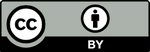 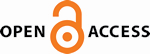 